Ⅱ.　・ち　　Clothes and belongingsやはにようにしましょう。また、すべてのやにはをください。Always keep clean your child's clothes and belongings.Also, be sure to write your child's name on all clothes and belongings.　Clothesしくは、のおさんをさせるのおらせをしてください。などのは、やのれがあるため、つけないようおいされることがいです。Please check a letter from the facility where your child will go.wearing accessories is not allowed for their safety because they may be injured or accidentally swallowed.   Things to prepare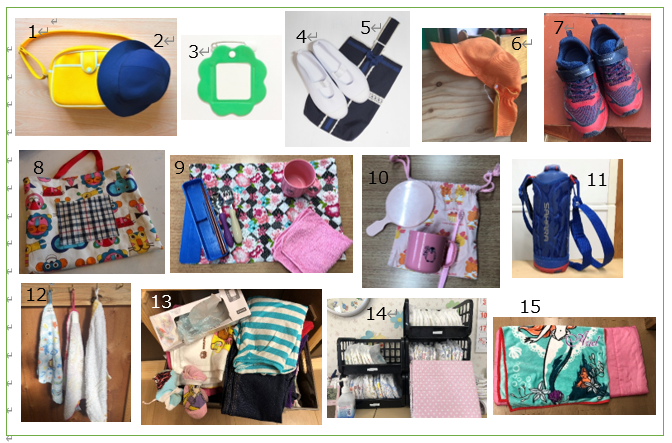 のExamples of outfitのExamples of outfitWhen the children arrive and leave the facilitiesDuring a day at the facilityKindergartenこども（）Centers for Early Childhood Education (education part)Kindergartenこども（）Centers for Early Childhood Education (education part)を。がないもあります。Children usually wear uniforms.Some facilities don't have uniforms.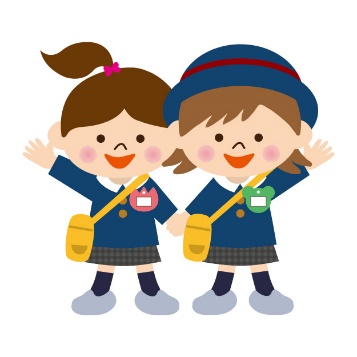 やでごします。Children wear smocks or gym clothes.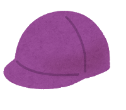 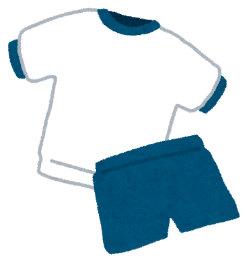 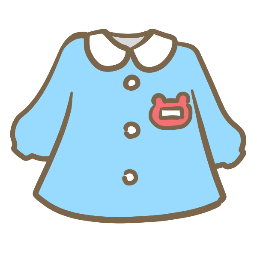 Nursery schoolこども()Centers for Early Childhood Education (nursery part)0-20-2 years old・がせやすい　・　・　がいいです。Clothes that are easy to take on and off, and move are preferred.・がせやすい　・　・　がいいです。Clothes that are easy to take on and off, and move are preferred.Nursery schoolこども()Centers for Early Childhood Education (nursery part)3-５Toddler3 -5 years oldやを。がないもあります。Children wear smocks or uniforms.Some facilities don't have uniforms.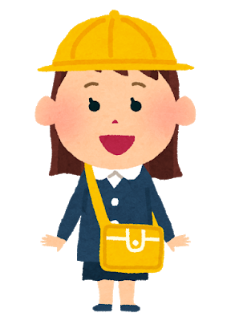 やでごします。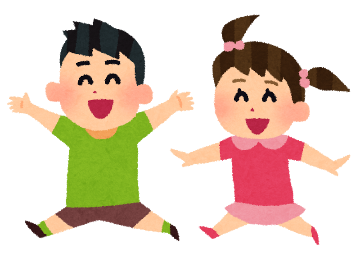 Children spend time in smocks and casual clothes.